Зарегистрировано в Минюсте России 5 февраля 2013 г. N 26826МИНИСТЕРСТВО ЗДРАВООХРАНЕНИЯ РОССИЙСКОЙ ФЕДЕРАЦИИПРИКАЗот 9 ноября 2012 г. N 710нОБ УТВЕРЖДЕНИИ СТАНДАРТАСПЕЦИАЛИЗИРОВАННОЙ МЕДИЦИНСКОЙ ПОМОЩИПРИ ЖЕЛУДОЧКОВОЙ ТАХИКАРДИИВ соответствии со статьей 37 Федерального закона от 21 ноября 2011 г. N 323-ФЗ "Об основах охраны здоровья граждан в Российской Федерации" (Собрание законодательства Российской Федерации, 2011, N 48, ст. 6724; 2012, N 26, ст. 3442, 3446) приказываю:Утвердить стандарт специализированной медицинской помощи при желудочковой тахикардии согласно приложению.МинистрВ.И.СКВОРЦОВАПриложениек приказу Министерства здравоохраненияРоссийской Федерацииот 9 ноября 2012 г. N 710нСТАНДАРТСПЕЦИАЛИЗИРОВАННОЙ МЕДИЦИНСКОЙ ПОМОЩИПРИ ЖЕЛУДОЧКОВОЙ ТАХИКАРДИИКатегория возрастная: взрослые, детиПол: любойФаза: любаяСтадия: любаяОсложнение: вне зависимости от осложненийВид медицинской помощи: специализированная медицинская помощьУсловия оказания медицинской помощи: стационарноФорма оказания медицинской помощи: неотложнаяСредние сроки лечения (количество дней): 10    Код по МКБ X <*>    Нозологические единицы       I47.2  Желудочковая тахикардия1. Медицинские мероприятия для диагностики заболевания, состояния в течение 3 дней--------------------------------<1> Вероятность предоставления медицинских услуг или назначения лекарственных препаратов для медицинского применения (медицинских изделий), включенных в стандарт медицинской помощи, которая может принимать значения от 0 до 1, где 1 означает, что данное мероприятие проводится 100% пациентов, соответствующих данной модели, а цифры менее 1 - указанному в стандарте медицинской помощи проценту пациентов, имеющих соответствующие медицинские показания.2. Медицинские услуги для лечения заболевания, состояния и контроля за лечением в течение указанной продолжительности лечения3. Перечень лекарственных препаратов для медицинского применения, зарегистрированных на территории Российской Федерации, с указанием средних суточных и курсовых доз4. Перечень медицинских изделий, имплантируемых в организм человека5. Виды лечебного питания, включая специализированные продукты лечебного питания--------------------------------<*> Международная статистическая классификация болезней и проблем, связанных со здоровьем, X пересмотра.<**> Международное непатентованное или химическое наименование лекарственного препарата, а в случаях их отсутствия - торговое наименование лекарственного препарата.<***> Средняя суточная доза.<****> Средняя курсовая доза.Примечания:1. Лекарственные препараты для медицинского применения, зарегистрированные на территории Российской Федерации, назначаются в соответствии с инструкцией по применению лекарственного препарата для медицинского применения и фармакотерапевтической группой по анатомо-терапевтическо-химической классификации, рекомендованной Всемирной организацией здравоохранения, а также с учетом способа введения и применения лекарственного препарата. При назначении лекарственных препаратов для медицинского применения детям доза определяется с учетом массы тела, возраста в соответствии с инструкцией по применению лекарственного препарата для медицинского применения.2. Назначение и применение лекарственных препаратов для медицинского применения, медицинских изделий и специализированных продуктов лечебного питания, не входящих в стандарт медицинской помощи, допускаются в случае наличия медицинских показаний (индивидуальной непереносимости, по жизненным показаниям) по решению врачебной комиссии (часть 5 статьи 37 Федерального закона от 21 ноября 2011 г. N 323-ФЗ "Об основах охраны здоровья граждан в Российской Федерации" (Собрание законодательства Российской Федерации, 2011, N 48, ст. 6724; 2012, N 26, ст. 3442, 3446)).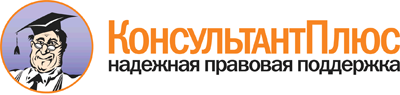  Приказ Минздрава России от 09.11.2012 N 710н
"Об утверждении стандарта специализированной медицинской помощи при желудочковой тахикардии"
(Зарегистрировано в Минюсте России 05.02.2013 N 26826) Документ предоставлен КонсультантПлюс

www.consultant.ru 

Дата сохранения: 21.07.2017 
 Прием (осмотр, консультация) врача-специалиста                           Прием (осмотр, консультация) врача-специалиста                           Прием (осмотр, консультация) врача-специалиста                           Прием (осмотр, консультация) врача-специалиста                           Код медицинской    услуги      Наименование медицинской            услуги             Усредненный      показатель       частоты      предоставления <1>Усредненный  показатель  кратности   применения B01.003.001    Осмотр (консультация)      врачом-анестезиологом-     реаниматологом первичный   1               1           B01.015.001    Прием (осмотр,             консультация) врача-       кардиолога первичный       0,6             1           B01.015.003    Прием (осмотр,             консультация) врача -      детского кардиолога        первичный                  0,4             1           B01.023.001    Прием (осмотр,             консультация) врача-       невролога первичный        0,4             1           B01.043.001    Прием (осмотр,             консультация) врача -      сердечно-сосудистого       хирурга первичный          1               1           B01.058.001    Прием (осмотр,             консультация) врача-       эндокринолога первичный    0,5             1           B01.058.003    Прием (осмотр,             консультация) врача -      детского эндокринолога     первичный                  0,25            1           Лабораторные методы исследования                                         Лабораторные методы исследования                                         Лабораторные методы исследования                                         Лабораторные методы исследования                                         Код медицинской    услуги      Наименование медицинской            услуги             Усредненный      показатель       частоты      предоставления Усредненный  показатель  кратности   применения A09.05.043     Исследование уровня        креатинкиназы в крови      0,5             1           A09.05.049     Исследование уровня        факторов свертывания крови 1               1           A09.05.060     Исследование уровня общего трийодтиронина (T3) в      крови                      0,05            1           A09.05.063     Исследование уровня        свободного тироксина (T4)  сыворотки крови            0,8             1           A09.05.065     Исследование тиреотропина  сыворотки крови            0,8             1           A09.05.127     Исследование уровня общего магния в сыворотке крови   0,8             1           A09.05.193     Определение уровня         тропонина в крови          0,3             1           A09.30.010     Определение международного нормализованного отношения (МНО)                      1               1           A12.05.005     Определение основных групп крови (A, B, 0)            1               1           A12.05.006     Определение резус-         принадлежности             1               1           A12.06.011     Проведение реакции         Вассермана (RW)            0,8             1           A26.06.038     Определение антител        классов M, G (IgM, IgG) к  антигену вирусного         гепатита B (HBeAg          Hepatitis B virus) в крови 0,8             1           A26.06.041     Определение антител        классов M, G (IgM, IgG) к  вирусному гепатиту C       (Hepatitis C virus) в      крови                      0,8             1           A26.06.048     Определение антител        классов M, G (IgM, IgG) к  вирусу иммунодефицита      человека ВИЧ-1 (Human      immunodeficiency virus HIV 1) в крови                 0,8             1           A26.06.049     Определение антител        классов M, G (IgM, IgG) к  вирусу иммунодефицита      человека ВИЧ-2 (Human      immunodeficiency virus HIV 2) в крови                 0,8             1           B03.005.006    Коагулограмма              (ориентировочное           исследование системы       гемостаза)                 1               1           B03.016.003    Общий (клинический) анализ крови развернутый          1               1           B03.016.004    Анализ крови биохимический общетерапевтический        1               1           B03.016.006    Анализ мочи общий          1               1           Инструментальные методы исследования                                     Инструментальные методы исследования                                     Инструментальные методы исследования                                     Инструментальные методы исследования                                     Код медицинской    услуги      Наименование медицинской            услуги             Усредненный      показатель       частоты      предоставления Усредненный  показатель  кратности   применения A04.10.002     Эхокардиография            1               1           A04.10.002.001 Эхокардиография            чреспищеводная             0,05            1           A04.22.001     Ультразвуковое             исследование щитовидной    железы и паращитовидных    желез                      0,2             1           A05.10.001     Регистрация электрической  активности проводящей      системы сердца             0,5             1           A05.10.006     Регистрация                электрокардиограммы        1               1           A05.10.006.001 Поверхностное              электрокардиографическое   картирование               0,5             1           A05.10.006.002 Внутрисердечное            электрофизиологическое     исследование               0,5             1           A05.10.008.001 Холтеровское               мониторирование сердечного ритма (ХМ-ЭКГ)             1               1           A05.10.009     Магнитно-резонансная       томография сердца          0,1             1           A06.09.007     Рентгенография легких      1               1           A06.10.006     Коронарография             0,5             1           A06.30.002.002 Описание и интерпретация   магнитно-резонансных       томограмм                  0,4             1           A12.12.004     Суточное мониторирование   артериального давления     0,5             1           Прием (осмотр, консультация) и наблюдение врача-специалиста              Прием (осмотр, консультация) и наблюдение врача-специалиста              Прием (осмотр, консультация) и наблюдение врача-специалиста              Прием (осмотр, консультация) и наблюдение врача-специалиста              Код медицинской    услуги      Наименование медицинской            услуги             Усредненный      показатель       частоты      предоставления Усредненный  показатель  кратности   применения B01.003.003    Суточное наблюдение        врачом-анестезиологом-     реаниматологом             1               1           B01.015.005    Ежедневный осмотр врачом - детским кардиологом с      наблюдением и уходом       среднего и младшего        медицинского персонала в   отделении стационара       0,4             1           B01.015.006    Ежедневный осмотр врачом-  кардиологом с наблюдением  и уходом среднего и        младшего медицинского      персонала в отделении      стационара                 0,6             10          B01.023.002    Прием (осмотр,             консультация) врача-       невролога повторный        0,2             3           B01.043.002    Прием (осмотр,             консультация) врача -      сердечно-сосудистого       хирурга повторный          1               3           B01.058.002    Прием (осмотр,             консультация) врача-       эндокринолога повторный    0,5             1           B01.058.004    Прием (осмотр,             консультация) врача -      детского эндокринолога     повторный                  0,25            2           Наблюдение и уход за пациентом медицинскими работниками со средним       (начальным) профессиональным образованием                                Наблюдение и уход за пациентом медицинскими работниками со средним       (начальным) профессиональным образованием                                Наблюдение и уход за пациентом медицинскими работниками со средним       (начальным) профессиональным образованием                                Наблюдение и уход за пациентом медицинскими работниками со средним       (начальным) профессиональным образованием                                Код медицинской    услуги      Наименование медицинской            услуги             Усредненный      показатель       частоты      предоставления Усредненный  показатель  кратности   применения B03.003.005    Суточное наблюдение        реанимационного пациента   1               1           Лабораторные методы исследования                                         Лабораторные методы исследования                                         Лабораторные методы исследования                                         Лабораторные методы исследования                                         Код медицинской    услуги      Наименование медицинской            услуги             Усредненный      показатель       частоты      предоставления Усредненный  показатель  кратности   применения B03.005.006    Коагулограмма              (ориентировочное           исследование системы       гемостаза)                 1               3           B03.016.003    Общий (клинический) анализ крови развернутый          1               2           B03.016.004    Анализ крови биохимический общетерапевтический        1               3           B03.016.006    Анализ мочи общий          1               2           Инструментальные методы исследования                                     Инструментальные методы исследования                                     Инструментальные методы исследования                                     Инструментальные методы исследования                                     Код медицинской    услуги      Наименование медицинской            услуги             Усредненный      показатель       частоты      предоставления Усредненный  показатель  кратности   применения A04.10.002     Эхокардиография            1               1           A05.10.006     Регистрация                электрокардиограммы        1               1           A05.10.007     Мониторирование            электрокардиографических   данных                     1               2           A05.10.008.001 Холтеровское               мониторирование сердечного ритма (ХМ-ЭКГ)             1               2           A06.09.007     Рентгенография легких      0,5             2           A06.10.002     Рентгенография сердца в    трех проекциях             0,3             1           A06.10.006     Коронарография             0,5             1           A06.10.008     Вентрикулография сердца    0,5             1           A12.10.001     Электрокардиография с      физическими упражнениями   0,01            1           Хирургические, эндоскопические, эндоваскулярные и другие методы лечения, требующие анестезиологического и/или реаниматологического сопровождения  Хирургические, эндоскопические, эндоваскулярные и другие методы лечения, требующие анестезиологического и/или реаниматологического сопровождения  Хирургические, эндоскопические, эндоваскулярные и другие методы лечения, требующие анестезиологического и/или реаниматологического сопровождения  Хирургические, эндоскопические, эндоваскулярные и другие методы лечения, требующие анестезиологического и/или реаниматологического сопровождения  Код медицинской    услуги      Наименование медицинской            услуги             Усредненный      показатель       частоты      предоставления Усредненный  показатель  кратности   применения A16.10.014     Имплантация                кардиостимулятора          0,5             1           A16.10.014.001 Имплантация кардиовертера  дефибриллятора             0,4             1           A16.10.015     Удаление или замена        имплантированного          кардиостимулятора          0,1             1           A16.10.019     Деструкция проводящих      путей и аритмогенных зон   сердца                     0,3             1           A17.10.001     Электроимпульсная терапия  при патологии сердца и     перикарда                  0,01            1           A17.10.002     Электрокардиостимуляция    1               1           B01.003.004    Анестезиологическое        пособие (включая раннее    послеоперационное ведение) 0,8             1             Код        Анатомо-          терапевтическо-        химическая          классификация        Наименование       лекарственного      препарата <**>  Усредненный    показатель       частоты    предоставления  Единицы  измерения    ССД   <***>  СКД  <****>A01AB  Препараты,           применяемые в        стоматологии         0,6            Хлоргексидин        мл        1000     1000   A02BC  Препараты для леченияязвенной болезни     желудка и            двенадцатиперстной   кишки и              гастроэзофагальной   рефлюксной болезни   0,3            Омепразол           мг        20       200    A03AD  Препараты для леченияфункциональных       нарушений кишечника  0,3            Дротаверин          мг        160      1600   A03BA  Алкалоиды белладонны,третичные амины      1              Атропин             мг        1        1      A03FA  Стимуляторы моторики желудочно-кишечного  тракта               0,3            Метоклопрамид       мг        30       150    A06AD  Слабительные средства0,8            Магния сульфат      мг        160      1600   A12AA  Препараты кальция    0,6            Кальция глюконат    мг        2000     10000  A12BA  Препараты калия      0,6            Калия хлорид        мг        5        50     A12CX  Другие минеральные   вещества             1              Калия и магния      аспарагинат         мл        40       400    B01AA  Антитромботические   средства             0,1            Варфарин            мг        7,5      90     B01AB  Группа гепарина      0,3            Гепарин натрия      ЕД        28000    140000 Эноксапарин натрия  ЕД        160      1120   B01AC  Антитромботические   средства             0,5            Ацетилсалициловая   кислота             мг        150      3000   B02AA  Антифибринолитическиесредства             0,6            Аминокапроновая     кислота             мг        20000    100000 B02AB  Антифибринолитическиесредства             1              Апротинин           КИЕ       50000    2000000B02BC  Витамин K и другие   гемостатические      средства             0,1            Эпинефрин           мг        0,004    0,02   B02BX  Другие системные     гемостатики          0,6            Этамзилат           мг        2000     10000  B05CB  Ирригационные        растворы             0,5            Натрия гидрокарбонатмг        3000     15000  Натрия хлорид       мл        1000     5000   C01BB  Антиаритмические     препараты, класс IB  1              Лидокаин            мг        1000     30000  C01BD  Антиаритмические     препараты, класс III 1              Амиодарон           мг        400      8000   C01BG  Другие               антиаритмические     препараты класса I   0,3            Лаппаконитина       гидробромид         мг        100      2000   C01CA  Адренергические и    дофаминергические    средства             Допамин             0,4            мг        200      1200   Добутамин           0,5            мг        250      500    C05AD  Препараты для        местного лечения     геморроя и анальных  трещин               1              Прокаин             мг        1        50     C07AA  Неселективные бета-  адреноблокаторы      Пропранолол         0,05           мг        120      2400   Соталол             0,3            мг        320      6400   C07AB  Селективные бета-    адреноблокаторы      Атенолол            0,2            мг        100      2000   Бисопролол          0,2            мг        10       100    Метопролол          0,3            мг        150      1500   C08CA  Селективные блокаторыкальциевых каналов с преимущественным     действием на сосуды  Амлодипин           0,4            мг        5        100    Нифедипин           0,150          мг        40       800    C08DA  Производные          фенилалкиламина      0,1            Верапамил           мг        80       600    D07AA  Кортикостероиды      0,5            Преднизолон         мг        120      1600   D07AC  Кортикостероиды      0,2            Бетаметазон         мг        80       400    D08AX  Другие антисептики и дезинфицирующие      средства             Калия перманганат   0,167          мл        50       50     Этанол              0,833          мл        50       200    H02AB  Глюкокортикоиды      0,5            Дексаметазон        мг        120      600    J01DD  Цефалоспорины 3-го   поколения            0,3            Цефтриаксон         мг        2000     12000  Цефтазидим          мг        4000     28000  Цефотаксим          мг        4000     28000  J01DE  Цефалоспорины 4-го   поколения            0,5            Цефепим             мг        2000     14000  J01FA  Макролиды            0,3            Азитромицин         мг        500      1500   M01AB  Производные уксусной кислоты и родственныесоединения           Диклофенак          0,5            мг        75       225    Кеторолак           0,3            мл        6        18     M01AE  Производные          пропионовой кислоты  0,01           Кетопрофен          мг        30       90     M03AC  Миорелаксанты        периферического      действия             0,5            Пипекурония бромид  мг        4        12     N01AH  Опиоидные анальгетикиТримеперидин        0,333          мл        40       40     Фентанил            0,667          мг        0,075    0,4    N01AX  Другие препараты для общей анестезии      Натрия оксибутират  0,063          мл        30       30     Кетамин             0,313          мг        75       300    Дроперидол          0,313          мг        5        15     Пропофол            0,313          мг        200      1200   N05AD  Антипсихотические    средства             1              Дроперидол          мг        5        15     N05BA  Производные          бензодиазепина       0,2            Диазепам            мг        10       30     N05CD  Снотворные и         седативные средства  1              Мидазолам           мг        10       100    V03AB  Антидоты             Налоксон            1              мг        20       20      Код      Наименование вида          медицинского изделия     Усредненный показатель   частоты предоставления    Среднее    количество 1707 Электрокардиостимулятор     (кардиостимулятор)          имплантируемый              0,6                      1           1789 Кардиовертер-дефибриллятор  имплантируемый              0,4                      1           6411 Электроды для               электрокардиостимуляторов   1                        1            Наименование вида лечебного питания      Усредненный        показатель частоты      предоставления     Количество Основной вариант стандартной диеты   1                     10          